Service Entity Training Request			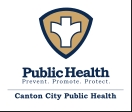 Agency
Name & 
Address:Contact Name: 						Contact Number:
				Training of Individuals within a service entity to administer Naloxone (Trained Overdose Responders) Prior to responding to a suspected overdose, the following training protocol must be completed before an agency is a certified Service Entity. Training components will include the following:Risk factors for opioid overdoseStrategies to prevent opioid overdoseSigns and symptoms of opioid overdoseResponse to opioid overdose, including calling 911 and performing rescue breathingProcedures for assembling and administering naloxoneInformation on naloxone, including possible adverse reactionsProper storage of naloxoneExpiration date of the medicationProcedure for reporting an overdose reversalProcedure for obtaining a replacement dose of naloxoneInformation on where to obtain a referral for substance abuse treatmentAll service entities to whom naloxone is dispensed must be specifically instructed to summon emergency services as soon as practicable either before or after administering naloxoneThis, hereby certifies the following individuals have completed the Service Entity Naloxone Administration Training.  Both CCPH and the above listed service entity shall retain a copy of this proof of training. Trainer’s Signature	Date